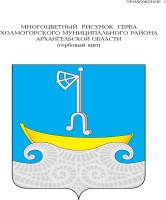 СОБРАНИЕ ДЕПУТАТОВ ХОЛМОГОРСКОГО МУНИЦИПАЛЬНОГО ОКРУГААРХАНГЕЛЬСКОЙ ОБЛАСТИ первого созыва (вторая внеочередная сессия)РЕШЕНИЕот 10 ноября 2022 года                                                                                      № 9 О правопреемстве Холмогорского муниципального района Архангельской области и сельских поселений, входящих в его состав, органы местного самоуправления которых на день создания Холмогорского муниципального округа Архангельской области осуществляли полномочия по решению вопросов местного значения на соответствующей территории, и Холмогорского муниципального округа Архангельской областиВ соответствии с Федеральным законом от 6 октября 2003 года № 131-ФЗ «Об общих принципах организации местного самоуправления в Российской Федерации», законом Архангельской области от 27 апреля 2022 года № 555-34-ОЗ «О преобразовании сельских поселений Холмогорского муниципального района Архангельской области путем их объединения и наделения вновь образованного муниципального образования статусом Холмогорского муниципального округа Архангельской области», Собрание депутатов Холмогорского муниципального округа Архангельской области р е ш а е т:1. Собрание депутатов Холмогорского муниципального округа Архангельской области является правопреемником Собрания депутатов Холмогорского муниципального района Архангельской области, Совета депутатов муниципального образования «Белогорское», Совета депутатов муниципального образования «Двинское», Совета депутатов муниципального образования «Емецкое», Совета депутатов муниципального образования «Кехотское», Совета депутатов муниципального образования «Койдокурское», Совета депутатов муниципального образования «Луковецкое», Совета депутатов муниципального образования «Матигорское», Совета депутатов Ракульского сельского поселения, Совета депутатов муниципального образования «Светлозерское», Совета депутатов муниципального образования «Усть-Пинежское», Совета депутатов муниципального образования «Ухтостровское», Совета депутатов муниципального образования «Хаврогорское», Совета депутатов муниципального образования сельское поселение «Холмогорское» в отношениях с органами государственной власти Российской Федерации, органами государственной власти субъектов Российской Федерации, органами местного самоуправления, физическими и юридическими лицами. 2. Глава Холмогорского муниципального округа Архангельской области является правопреемником главы Холмогорского муниципального района Архангельской области, главы муниципального образования «Белогорское», главы муниципального образования «Двинское», главы муниципального образования «Емецкое», главы муниципального образования «Кехотское», главы муниципального образования «Койдокурское», главы муниципального образования «Луковецкое», главы муниципального образования «Матигорское», главы Ракульского сельского поселения, главы муниципального образования «Светлозерское», главы муниципального образования «Усть-Пинежское», главы муниципального образования «Ухтостровское», главы муниципального образования «Хаврогорское», главы муниципального образования сельское поселение «Холмогорское» в отношениях с органами государственной власти Российской Федерации, органами государственной власти субъектов Российской Федерации, органами местного самоуправления, физическими и юридическими лицами. 3. Администрация Холмогорского муниципального округа Архангельской области является правопреемником администрации муниципального образования «Холмогорский муниципальный район» Архангельской области, администрации муниципального образования «Белогорское», администрации муниципального образования «Двинское», администрации муниципального образования «Емецкое», администрации сельского поселения «Кехотское» Холмогорского муниципального района Архангельской области, администрации сельского поселения «Койдокурское» Холмогорского муниципального района Архангельской области, администрации муниципального образования «Луковецкое», администрации муниципального образования «Матигорское», администрации муниципального образования «Ракульское» Холмогорского муниципального района Архангельской области, администрации муниципального образования «Светлозерское», администрации муниципального образования «Усть-Пинежское», администрации сельского поселения «Ухтостровское» Холмогорского муниципального района Архангельской области, администрации сельского поселения «Хаврогорское» Холмогорского муниципального района Архангельской области, администрации муниципального образования сельское поселение «Холмогорское» в отношениях с органами государственной власти Российской Федерации, органами государственной власти субъектов Российской Федерации, органами местного самоуправления, физическими и юридическими лицами. 4. Муниципальные правовые акты, принятые органами местного самоуправления муниципального образования «Холмогорский муниципальный  район», муниципального образования «Белогорское», муниципального образования «Двинское», муниципального образования «Емецкое», муниципального образования «Кехотское», муниципального образования «Койдокурское», муниципального образования «Луковецкое», муниципального образования «Матигорское», муниципального образования «Ракульское», муниципального образования «Светлозерское», муниципального образования «Усть-Пинежское», муниципального образования «Ухтостровское», муниципального образования «Хаврогорское», муниципального образования «Холмогорское», которыми на день создания Холмогорского муниципального округа осуществлялись полномочия по решению вопросов местного значения на соответствующей территории, действуют в части, не противоречащей федеральным законам и иным нормативным правовым актам Российской Федерации, Уставу Архангельской области, областным законам и иным нормативным правовым актам Архангельской области, а также муниципальным правовым актам органов местного самоуправления Холмогорского муниципального округа Архангельской области. Указанные муниципальные правовые акты действуют до признания их утратившими силу в установленном порядке или до принятия по тем же вопросам муниципальных правовых актов соответственно Собранием депутатов Холмогорского муниципального округа Архангельской области, главой Холмогорского муниципального округа Архангельской области и администрацией Холмогорского муниципального округа Архангельской области.5.Считать ранее установленные в качестве официальных символов герб и флаг Холмогорского муниципального района Архангельской области официальным символом – гербом и флагом Холмогорского муниципального округа Архангельской области.6. Имущество (в том числе земельные участки), находящееся в собственности и казне преобразованных муниципальных образований -  муниципального образования «Холмогорский муниципальный  район», муниципального образования «Белогорское», муниципального образования «Двинское», муниципального образования «Емецкое», муниципального образования «Кехотское», муниципального образования «Койдокурское», муниципального образования «Луковецкое», муниципального образования «Матигорское», муниципального образования «Ракульское», муниципального образования «Светлозерское», муниципального образования «Усть-Пинежское», муниципального образования «Ухтостровское», муниципального образования «Хаврогорское», муниципального образования «Холмогорское» переходят в собственность вновь образованного муниципального образования Холмогорский муниципальный округ Архангельской области.7. Имущественные обязательства, права и обязанности органов местного самоуправления Холмогорского муниципального округа Архангельской области, возникающие в силу правопреемства, определяются действующим законодательством Российской Федерации.8. Муниципальные учреждения, предприятия и организации, органы, входящие в структуру администрации муниципального образования «Холмогорский муниципальный район» Архангельской области со статусом юридических лиц, продолжают осуществлять свою деятельность с сохранением их прежней организационно-правовой формы. Изменения в учредительные документы муниципальных учреждений, муниципальных унитарных предприятий, а также в учредительные и другие документы иных организаций в связи с переходом права собственности, иных прав и обязанностей к вновь образованному Холмогорскому муниципальному округу Архангельской области вносятся в порядке, установленном законодательством Российской Федерации.9. Учредителем муниципальных учреждений,  предприятия и организаций Холмогорского муниципального района Архангельской области является Холмогорский муниципальный округ Архангельской области, от имени которого функции учредителя осуществляет администрация Холмогорского муниципального округа Архангельской области, в том числе в вопросах приема и увольнения руководителей и решения иных вопросов. 10. Вопросы правопреемства, не урегулированные настоящим решением, рассматриваются в соответствии с законодательством Российской Федерации.11.Настоящее решение подлежит официальному опубликованию (обнародованию) в газете «Холмогорский вестник» и размещению на официальном сайте муниципального образования «Холмогорский муниципальный район» в информационно-телекоммуникационной сети «Интернет».12.Настоящее решение вступает в силу со дня его официального опубликования (обнародования).Председатель Собрания депутатовХолмогорского муниципального округаАрхангельской области, временно исполняющий обязанности главы Холмогорского муниципального округаАрхангельской области                                                                    Е.В. Кирчигин